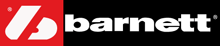 Comment acheter une batte de softballQu’elle que soit la ligue de softball pour laquelle vous jouez, acheter une batte relève d’une décision personnelle.  Les nouvelles technologies permettent de fabriquer des battes qui ne vont uniquement améliorer votre performance mais également être adaptées à la force du joueur. Il est essential que vous sélectionniez une batte qui vous convienne : qu’elle soit adaptée à votre stature, niveau de jeu, taille, poids et force de frappe. Les matériaux utilisés Aluminium
Graphite/garniture titane
Déterminez la batte qui correspond à votre statureAge
Stature : taille et poidsDéterminez le poids adapté de la batte Technologie de la batte 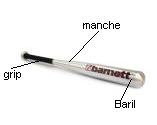 Baril (barrel size)
Manche (Taper)
GripBaseball/Softball FAQ***Les matériaux utilisésLe monde des battes propose aujourd’hui une grande variété de choix de matériels que l’on peut rassembler en 2 catégories principales : aluminium, graphite/garniture titane. En pratique aucune batte de softball n’est plus faite en bois. Chaque type de batte a ses propres caractéristiques et avantages pour les joueurs actuels.AluminumIl s’agit là du matériau favori des joueurs depuis plus années maintenant.Les battes en aluminium sont intéressantes pour leur légèreté, pour leur meilleur contrôle et la rapidité de la batte. L’aluminium et les autres métaux offrent également la longévité. Même si le coût est généralement plus élevé, les joueurs vont économiser de l’argent puisque ces battes ne se cassent ni ne se fissurent facilement. Les battes en aluminium existent en plusieurs variétés d’alliages, ayant des poids différents. En général les alliages d’aluminium sont légers, fins et aussi plus durables. Ces faibles poids augmentent le “point doux”, la zone de frappe sur le baril de la batte qui donne le maximum de place pour donner du métal à la balle.Les battes en aluminium et celles améliorées par l’utilisation d’autres alliages, existent également en couches simples et doubles. Les couches doubles offrent une durabilité et une puissance encore plus grandes puisque la balle rebondit sur la batte avec plus d’autorité. Graphite/garniture titaneLa technologie a permis aux fabricants de battes d’utiliser des matériaux plus légers et robustes comme le graphite et le titane.Les deux sont habituellement ajoutés aux battes à fines parois en aluminium, leur permettant d’être plus légères et accroissant ainsi la vitesse de swing du joueur. Ces matériaux accroissent la longévité et le point doux du joueur. Le graphite et le titane aident également à réduire les vibrations et la brûlure due au choc de la balle, la sensation de picotement dans les mains quand la balle est frappée sur le point doux. Déterminez la batte qui correspond à votre statureIl y a des règles d’or pour choisir la longueur appropriée de batte. Le tableau ci-dessous donne des indications basées sur l’âge, le poids et la taille :AgeUtiliser l’âge comme guide, tel que l’indique le tableau ci-dessous pour déterminer la longueur de la batte adaptée à votre stature. Taille et poidsIl s’agit là en principe d’un meilleur moyen pour déterminer la longueur de la batte qui vous conviendra le mieux :Déterminez le poids adapté de la batteLe poids de la plupart des battes s’exprime en onces (1 once = 28.35 gr).Les fabricants ont fait un gros travail sur l’équilibre poids – longueur des battes. Beaucoup de battes ont un ratio poids/longueur indiqué par -4, -6, etc.Ceci s’explique de la façon suivante : une batte de 34 inches (86.4 cm) avec un ratio de – 6, va peser 28 ounces (794 gr). La sélection du poids dépend de deux facteurs critiques : votre force et votre style de frappe. Cela dépend également beaucoup de votre préférence personnelle pour la taille et la longueur. Les indications suivantes sont donc uniquement des directives :Les joueurs grands et forts vont généralement préférer une batte plus lourde puisqu’elles apportent à la fois le poids et la puissance du mouvement. Les joueurs plus petits avec moins de force doivent considérer une batte plus légère qui va leur permettre un mouvement plus rapide. Les jeunes joueurs aussi doivent considérer qu’une batte légère augmente le contrôle, ce qui est très bien pour les batteurs car elle va aussi réduire le risque de blessures. Technologie de la batte La technologie de la batte peut sembler un peu confuse mais il ne s’agit pas non plus de science aéronautique.  Une batte se compose de trois éléments essentiels : le baril (barrel size), le manche (taper) et le grip.Le barilCeci inclu à la fois la longueur du bout de la batte et son diamètre. En général, plus le baril est long, plus le point doux est grand pour la frappe de la balle. Le diamètre standard est de 21/2 inches (6.35 cm) mais de nombreux joueurs préfèrent un baril plus petit qui donne un poids plus léger et une rapidité de swing supérieure. Le mancheC’est le diamètre du manche de la batte. Les battes standards sont fuselées et font  31/32 inch (78.7-81.3 cm) ceci peut être sensiblement plus large ou petit en fonction de votre choix pour une batte plus légère ou plus lourde. Vous allez peut être préférer la sensation d’un manche plus large, qui peut également réduire la brûlure quand la balle n’est pas frappée sur le point doux. Certains joueurs aiment les fuseaux plus étroits pour leur faible poids et pour pouvoir pivoter leur poignet plus rapidement lors de la frappe.Le gripLe grip est  tout simplement la couverture que le fabricant utilise sur le manche des battes en aluminium. Les grip en caoutchouc absorbent mieux le choc. Les grips en cuir ou en matière synthétique donnent une impression plus agrippante  pour une meilleure prise en main. Certaines battes ont des grips matelassés pour réduire encore plus le choc. Facteur de performance d’une batte (BPF) et les réglementations de la ligue. Les efforts des comités directeurs de baseball et softball (NCAA, NHSF, USSSA, NSA) pour réguler la performance d’une batte ont  mené à la mise au point d’une méthode de mesure du rebond de la balle sur une batte comparé au rebond d’une balle sur un mur à une vitesse contrôlée. Le BPF (Bat Performance Factor) est simplement l’augmentation de la vivacité d’une balle frappant une batte comparée à une balle lancée sur un mur compact (par exemple un rebond 20% plus rapide = un BPF de 1.20).Depuis la saison 2009, les battes qui ne sont pas en bois, utilisées pour le jeu des Little League (Majors) et en dessous, doivent mentionner un ratio BPF (bat performance factor) de 1.15 ou moins.Depuis la saison 1998, les jeux en USSSA et NSA league doivent utiliser des battes avec un marquage indélébile indiquant que la batte ne doit pas avoir un ratio de BPF supérieur à 1.20.NCAA/NFHS ont imposé une série de règles pour les battes qui s’appliquent pour les battes de 2000 et après :Les battes ne doivent pas avoir un diamètre supérieur à  2 5/8"(6.38 cm)Les battes ne doivent pas peser moins de 3 onces de moins que la longueur (par exemple 32 inches / 29 oz   soit 81.3 cm / 822 gr). Les battes ne peuvent pas avoir une vitesse de sortie supérieure à 97 MPH (156 km/h) depuis le baril de la batte. Les battes doivent porter  un logo "BESR" sur le baril de la batte, qui consiste en l’indication que la batte répond aux exigences de vitesse de sortie de balle. En juillet 2003, l’ASA a changé la méthode de test et ses standards. Ils se réfèrent à ce nouveau test comme étant un test de haute vitesse. Cette méthode détermine la vitesse de renvoi d’une balle après un impact à 110 miles/h (170 km/h). Les tests précédents avaient une vitesse d’impact de 60 mph (96 km/h). Toutes les battes doivent passer ce test pour pouvoir être utilisées par l’ASA depuis le 1/01/2004. Les battes fabriquées après la mise en place de ce nouveau test, devront avoir un nouveau logo "ASA 2004" sur le tonneau.Les battes répondant à ce standard paraîtront sur la liste ASA de battes légales du site web de l’ASA. Les battes sur cette liste ASA seront légales pour le jeu qu’elles affichent le logo ou pas. Les arbitres ASA recevront une copie de la liste ASA et ils utiliseront cette liste pour déterminer si une batte est légale pour le jeu ou pas. La foire aux questions pour les battes de baseball / Softball – informations et garantie Quelles sont les caractéristiques maximum pour les battes de softball ?Quelles sont les caractéristiques maximum pour les battes jeunes ?Quelles sont les caractéristiques maximum pour les battes adultes Baseball Leagues ?Quelles sont les caractéristiques maximum pour les battes Senior ?Qu’est-ce qu’un ratio longueur/poids ?La différence entre la longueur de la batte (en inches) et son poids en onces (1 once = 28.35 gr).Exemple: une batte de 33 inches (83.8 cm) de long et d’un poids de 30 onces (850 gr) présente un ratio longueur/poids de - 3. Toutes les battes de ce modèle particulier auront un ratio longueur/poids de – 3 (par exemple 32 in/29 oz soit 81.3 cm/822 gr ou encore 34 in/31 oz soit 86.4 cm/878 gr)Quel est le ratio longueur/poids maximum acceptable pour les Colleges américains ou High School ?En 2001, le ratio maximum est de -3 pour les Colleges  américains et les High School. Est-ce qu’une batte peut être utilisée pour le softball et les little Leagues, ou little League et baseball adultes, ou softball et baseball adulte. Non toute batte est faite pour une discipline en particulier, ou un niveau de jeu. Par exemple, une batte de Little League ne peut pas être utilisée pour le softball. Chaque batte porte un label qui figure sur le baril et indique le sport et le niveau avec le poids et la longueur. Qu’est-ce qu’un bout plein (end loading) ?Les bouts pleins se trouvent habituellement dans les battes de softball.  Cela signifie que de la matière a été ajoutée au bout de la batte pour ajouter du poids et déplacer le centre de gravité vers le bout de la batte. Cette matière supplémentaire est habituellement du polyuréthane qui remplit environ 1" - 4" du bout de la batte. Les points de vue divergent quant à l’amélioration de la performance. En général, les joueurs slow-pitch aiment avoir du poids au bout de la batte pour les aider à déplacer le point doux plus loin et créer plus d’élan. Qu’est-ce que l’épaisseur des parois ? Pourquoi est-ce que certaines battes indiquent « paroi ultra-thin » sur le baril ? La performance des battes dépend de 3 points (en plus de la frappe de la batte par la personne)Type d’alliageDynamique du baril (combinaison de compression du tonneau / effet trampoline, la flexibilité de la poignée and le bout plein). Epaisseur des parois du baril de la batte Des parois plus fine, se traduisent par plus de "POP" ou "d’effet trampoline " par la batte et donc d’une meilleure performance.  L’aluminium de meilleure qualité est plus robuste et léger. C’est pour cela que les fabricants font les parois fines. Est-ce que les battes sont sensibles aux changements de températures ? Les battes en aluminium, particulièrement les modèles de haute performance avec des parois très fines, ne doivent pas être utilisées à des températures inférieures à 50°F (10°C). Le froid rend les balles plus denses, particulièrement les balles nouvelles à cœur compacté. Ceci accentue la tension sur les parois de la batte qui peuvent se cabosser. Les battes peuvent être sensibles aux températures très élevées et ne doivent pas être rangées dans des endroits exposés à des températures élevées (véhicules par exemple). Les défauts des battes dus à des utilisations à des températures extrêmes ne sont pas couverts par la garantie du fabricant. Est-ce que je peux essayer ma nouvelle batte, à la cage de batting ? Vous ne devez pas utiliser votre toute nouvelle batte dans la cage de batting. Les balles utilisées dans les cages de batting sont faites en matériau beaucoup plus dense que les balles règlementaires de baseball ou softball et vont cabosser la batte. Les battes avec des protections sur le manche peuvent aider mais ne peuvent pas garantir une protection complète. Les défauts dus à l’utilisation dans une cage de batting est facilement visible et ne seront pas couverts par la garantie du fabricant. Qu’est-ce que la fatigue du métal ?La flexion des parois de la batte est l’effet souhaité par l’effet trampoline qui est utilisé par les battes ultra performantes à parois fines. Frapper la balle du même côté de la batte à chaque fois et sur le même point cause des flexions excessives sur une même zone, et le métal finit par s’endommager (bosses ou fissures). Faire tourner la batte à chaque fois que vous la reposez sur la plaque, va permettre de limiter l’endommagement dû à la fatigue du métal. Déterminez la longueur de votre batte en fonction de votre âgeDéterminez la longueur de votre batte en fonction de votre âgeAgeLongueur de la batteInch		cm5-7 ans24"-26"		61 – 66 cm8-9 ans26"-28"		66 – 71.1 cm10 ans28"-29"		71.1 – 73.7 cm11-12 ans30"-31"		76.2 – 78.7 cm13-14 ans31"-32"		78.7 – 81.3 cm15-16 ans32"-33"		81.3 – 83.8 cm17 ans et +32"-34"		81.3 – 86.4 cmDéterminez la longueur de votre batte en fonction de vos taille et poids Déterminez la longueur de votre batte en fonction de vos taille et poids Déterminez la longueur de votre batte en fonction de vos taille et poids Déterminez la longueur de votre batte en fonction de vos taille et poids Déterminez la longueur de votre batte en fonction de vos taille et poids Déterminez la longueur de votre batte en fonction de vos taille et poids Déterminez la longueur de votre batte en fonction de vos taille et poids Déterminez la longueur de votre batte en fonction de vos taille et poids Déterminez la longueur de votre batte en fonction de vos taille et poids Déterminez la longueur de votre batte en fonction de vos taille et poids Déterminez la longueur de votre batte en fonction de vos taille et poids Déterminez la longueur de votre batte en fonction de vos taille et poids Déterminez la longueur de votre batte en fonction de vos taille et poids Votre taille (inches / cm)Votre taille (inches / cm)Votre taille (inches / cm)Votre taille (inches / cm)Votre taille (inches / cm)Votre taille (inches / cm)Votre taille (inches / cm)Votre taille (inches / cm)Votre taille (inches / cm)Votre taille (inches / cm)Votre taille (inches / cm)Votre taille (inches / cm)Votre poidspoundskg36-40’’90 – 103 cm41-44’’104 - 11345-48’’114 – 123 cm49-52’’124 – 134 cm53-56’’135–144 cm57-60’’145 -154 cm61-64’’155 – 165 cm65-68’’165 – 174 cm65-68’’165 – 174 cm69-72’’175 – 184 cm73’’+185 cm73’’+185 cmVotre poidspoundskgLongueur de la batte en inches(en centimètres)Longueur de la batte en inches(en centimètres)Longueur de la batte en inches(en centimètres)Longueur de la batte en inches(en centimètres)Longueur de la batte en inches(en centimètres)Longueur de la batte en inches(en centimètres)Longueur de la batte en inches(en centimètres)Longueur de la batte en inches(en centimètres)Longueur de la batte en inches(en centimètres)Longueur de la batte en inches(en centimètres)Longueur de la batte en inches(en centimètres)Longueur de la batte en inches(en centimètres)Moins de 60 lbs / 27 kg26"66 cm27"68.6 cm28"71.1 cm29"73.7 cm29"73.7 cm61-70 lbs / 27.5-31.8 kg27"68.6 cm27"68.6 cm28"71.1 cm29"73.7 cm30"76.2 cm30"76.2 cm71-80 lbs / 32 – 36.3 kg28"71.1 cm28"71.1 cm29"73.7 cm30"76.2 cm30"76.2 cm31"78.7 cm81-90 lbs / 36.7 – 40.8 kg28"71.1 cm29"73.7 cm29"73.7 cm30"76.2 cm30"31"78.7 cm32"81.3 cm91-100 lbs / 41.3 – 45.4 kg28"71.1 cm29"73.7 cm30"76.2 cm30"76.2 cm31"78.7 cm31"78.7 cm32"81.3 cm101-110 lbs / 45.8 – 49.9 kg29"73.7 cm29"73.7 cm30"76.2 cm30"76.2 cm31"78.7 cm31"78.7 cm32"81.3 cm111-120 lbs / 50.4 – 54.4 kg29"73.7 cm29"73.7 cm30"76.2 cm30"76.2 cm31"78.7 cm31"78.7 cm32"81.3 cm121-130 lbs / 54.9 – 59 kg29"73.7 cm29"73.7 cm30"76.2 cm30"76.2 cm31"78.7 cm32"81.3 cm33"83.8 cm33"83.8 cm33"83.8 cm33"83.8 cm131-140 lbs / 59.4 – 63.5 kg29"73.7 cm30"76.2 cm30"76.2 cm31"78.7 cm31"78.7 cm32"81.3 cm33"83.8 cm33"83.8 cm33"83.8 cm33"83.8 cm141-150 lbs / 64 – 68 kg30"76.2 cm30"76.2 cm31"78.7 cm31"78.7 cm32"81.3 cm33"83.8 cm33"83.8 cm33"83.8 cm33"83.8 cm151-160 lbs  / 68.5 – 72.5 kg30"76.2 cm31"78.7 cm31"78.7 cm32"81.3 cm32"81.3 cm33"83.8 cm33"83.8 cm33"83.8 cm33"83.8 cm33"83.8 cm161-170 lbs / 73 – 77 kg31"78.7 cm31"78.7 cm32"81.3 cm32"81.3 cm33"83.8 cm33"83.8 cm33"83.8 cm33"83.8 cm34"86.4 cm171-180 lbs / 77.5 – 81.6 kg32"81.3 cm33"83.8 cm33"83.8 cm34"86.4 cm34"86.4 cm34"86.4 cm34"86.4 cm180+ lbs / 82 kg33"83.8 cm33"83.8 cm34"86.4 cm34"86.4 cm34"86.4 cm34"86.4 cmLongueur :34 inches / 86.4 cmPoids :38 ounces / 1077 grDiamètre du baril :2 1/4 inches/ 5.7 cmLongueur :33 inches / 83.8 cmPoids :Aucune restrictionDiamètre du baril :2 1/4 inches/ 5.7 cmLongueur :35 inches / 88.9 cmPoids :Aucune restrictionDiamètre du baril :2 5/8 inches/ 6.7 cmLongueur :35 inches / 88.9 cmPoids :Aucune restrictionDiamètre du baril :2 3/4 inches/ 7 cm